  Unidad 2, Lección 1, Ejercicio 1Sección 1. Empareja y escribe.  Sigue el modelo:estampillas 	computadora	escritorio 	 ayer  	diccionariomañana	 	ayer 	1)	correo electrónico	 	2) 	sobre3) 	palabras nuevas4) 	sentarseSección 2. Escribe: debajo de, sobre, al lado de, antes de, después de. Sigue el modelo:  Unidad 2, Lección 1, Ejercicio 2Sección 1. Escribe ayer / hoy / mañana. Sigue el modelo:Estoy comiendo un sándwich.1) 	Visité a mi hermano Juan en México.2) 	La familia Pérez va a visitar a Madrid.  hoy 	3)	Estamos jugando dominó en un parque de Miami.	 	4)	Compró estampillas en la oficina de correos.	 	5)	El hombre rico va a dar dinero a la universidad.	 	Sección 2. Subraya la que no pertenece.Sección 3. Subraya la palabra correcta.1) 	Yo le doy flores a  	madre.A. mi 	B. yo	C. mis2) 	El hombre le da un juguete a  	hija.A. sus 	B. ella	C. su3) 	¿Le  	usted un libro a  	maestra?A. doy/mi 	B. da/su4) 	Nosotros le  	una torta a  	madre.A. damos/nuestra	B. dan/su5) 	La niña  	da chocolate a  	hermano.A. le/su 	B. nos/ mi6) 	La madre no le  	a  	hijo.A. dio/su 	B. damos / nuestro7) 	Yo le voy a  	un diccionario a  	maestra.A.doy/mi 	B.dar/mi8) 	El esposo  	da joyas a  	esposa.A. le / su 	B. les/sus9) 	Los niños le  	carne a  	perro.A. dan/su 	B. damos/nuestro10) 	Nosotros les  	naranjas a  	niños.A. damos/los 	B. dan / losUnidad 2, Lección 1, Ejercicio 3Sección 1. Escribe qué es.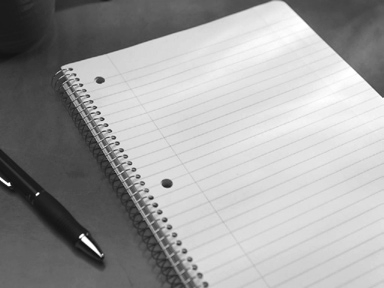 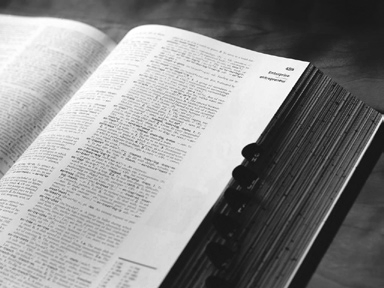 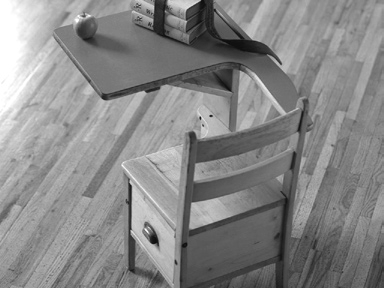 1)	 		2)	 		3)	 	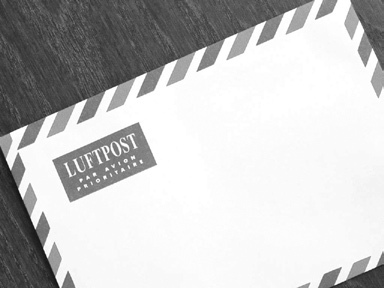 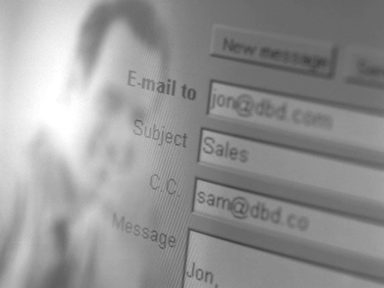 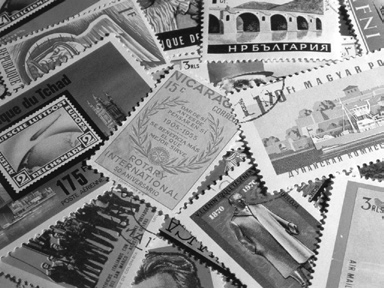 4)	 		5)	 		6)	 	Sección 2. Escribe le / les.El soldado  	le 	escribió una carta a su esposa.1) 	Los abuelos  	están comprando una bicicleta nueva a Juanita.2) 	A María  	dieron una computadora nueva.3) 	El señor Yu  	va a vender el carro a los señores Martínez.4) 	 	compré un boleto de avión a mi novia.Sección 3. Escribe. Sigue el modelo:Les estoy comprando una casa nueva a mis padres. (el año que viene)  Les voy a comprar una casa nueva a mis padres. 	1) 	Les escribí un correo electrónico porque son mis amigos. (ahora)2) 	Le estoy dando mi colección  de estampillas.  (ayer)3) 	Los zapatos le costaron $99 dólares a Elena. (el mes que viene)Unidad 2, Lección 1, Ejercicio 4Sección 1. Escribe.correo electrónico 	cuaderno 	estampillas	sobre 	diccionario1) 	Voy a la oficina de correos. Tengo una carta	2) 	Estoy estudiando español. Necesito  uny necesito  unas  	y un	 	. 	. 	4) 	Él está escribiendo en su  	.3) 	Ella está escribiendo un  	en su computadora.Sección 2. Escribe. Sigue el modelo:Le di mi cuaderno a mi hermana. Necesito  un cuaderno nuevo. Mañanacuaderno nuevo.1) 	Ayer él compró arroz. Hoy  	.  voy a comprar un2) 	Hoy está lloviendo. No estoy nadando. Mañana va a hacer sol y calor. Mañana  	.3) 	No necesito  estampillas.  	ayer.4) 	No tengo hambre.  	tres sándwiches.5) 	Hoy es viernes. Estoy estudiando en la escuela.  Mañana es sábado.  	en la escuela  mañana.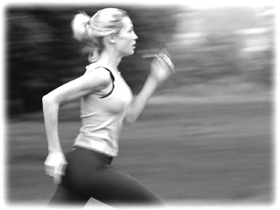 Sección 3. Escribe. Sigue el modelo: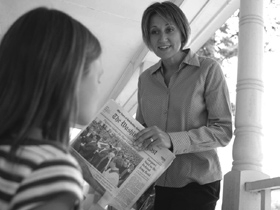 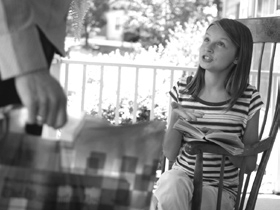 ¿Compraste un libro?   No. Yo no compré un 	 libro. Compré un periódico. 	1)	¿Nadaste?  	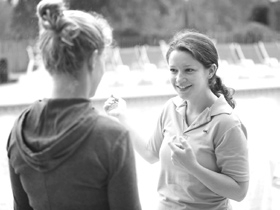 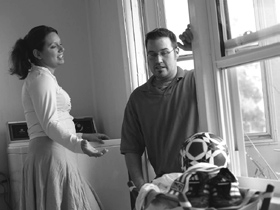 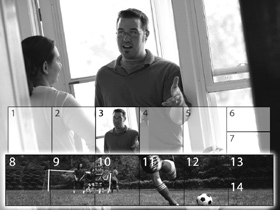 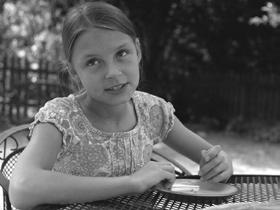 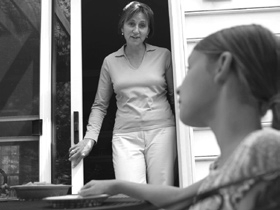 2)	¿Comiste las zanahorias?  		3)	¿Jugaste al fútbol ayer?   	Unidad 2, Lección 2, Ejercicio 1Sección 1. Escribe qué / a qué / dónde / adónde / cuándo / por qué.1) 	¿ 	va el abuelo?  Él va a la panadería.3) 	¿ 	jugaste al tenis?  Jugué al tenis ayer.5) 	¿ 	hora fuiste a la escuela?Fui a las ocho.7) 	¿ 	hora es?  Son las once y media.9) 	¿ 	comiste el almuerzo ayer?Comí el almuerzo en mi casa.2) 	¿ 	fueron ustedes  el martes pasado?  Fuimos al bosque.4) 	¿ 	significa esta palabra?Significa “hola”.6) 	¿ 	llevas un abrigo? Llevo un abrigo porque tengo frío.8) 	¿ 	estudian ustedes  hoy?Estamos estudiando ciencia.10)  ¿ 	vas a visitar Barcelona?Voy a visitar Barcelona el sábado que viene.Sección 2. Escribe  me / te / le / les / nos. Sigue el modelo:El doctor  	le 	da medicamentos. 	(a ella)1) 	Yo  	compré estas flores.	(a él)2) 	Usted  	dio las llaves ayer.	(a nosotros)3) 	Mi amigo  	escribó un correo electrónico la semana pasada. 	(a mí)4) 	La mujer  	vendió un sombrero.	(a él)5) 	 	estoy leyendo un libro.	(a ellos)6) 	Él  	enseña inglés. 	(a nosotros)7) 	Él  	va a comprar joyas.	(a ella)8) 	Nosotros  	dimos chocolate. 	(a él)9) 	Ellos  	van a vender un carro.	(a mí)Unidad 2, Lección 2, Ejercicio 2Sección 1. Subraya la palabra que no pertenece.Sección 2. Sigue el modelo:La tía Gertrudis  	le 	va a dar un libro a mi mamá.1) 	Mi hermano Javier  	va a dar una bicicleta nueva a nosotras.2) 	El profesor Villa  	va a dar una torta a los estudiantes.3) 	Papá  	dio $50 dólares esta mañana a mi hermana.4) 	¿  	vas a dar un suéter nuevo para mi cumpleaños?5) 	La mujer que vende carros  	dio un precio muy barato a Pedro.Sección 3. Escribe significa / entiendo  / entiende  / entendí  / entendió.1) 	¿Qué  	esta palabra?2) 	Yo no  	esta señal.3) 	La muchacha  	la señal.4) 	¿Usted  	esta palabra?5) 	Esta palabra  	“playa”.6) 	Disculpe, no le  	. ¿Puede repetirlo por favor?7) 	Esta señal  	“panadería”.  Unidad 2, Lección 2, Ejercicio 3Sección 1. Mira el horario. Escribe qué hicieron estas personas.Hoy es sábado.Sección 2. Escribe. Sigue el modelo:¿Mamá fue al supermercado? No. Ella  	no fue 	al supermercado. Ella fue al banco.1) 	¿Qué  	esta palabra? Significa “oficina de correos”.2) 	Ella entiende inglés,  	  	chino.3) 	Yo  	  	esta señal. ¿Qué significa?4) 	 	, no lo entendí. ¿ 	,  	  	, por favor?5) 	¿Cuándo  	ustedes  a las montañas?  Fuimos el sábado pasado.Sección 3. ¿Qué compró la abuela? Sigue el modelo:papá / carro / cumpleaños pasado   A papá le compró un carro en su cumpleaños pasado. 	1) 	mi hermana Irma / juguete / el mes que viene2) 	yo / suéter / el invierno pasado3) 	mis hemanos / televisor / hoyUnidad 2, Lección 2, Ejercicio 4Sección 1. Lee y escribe.  Sigue el modelo:Hoy es lunes. Sara está en la escuela.  Ella está estudiando matemáticas. Su maestro le dio un libro esta mañana. Sara va a estudiar historia y arte. Ayer Sara no fue a la escuela.Ella fue a la playa. Ella nadó y comió. Mañana es martes. Sara va estudiar historia y arte.Ella va a visitar a su abuela antes de cenar.¿Sara está estudiando matemáticas hoy? Sí, ella está estudiando matemáticas  hoy.1)	¿Cuándo le dio el maestro el libro a Sara?	 	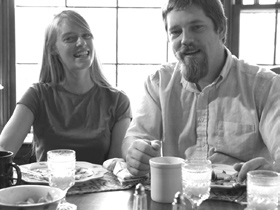 2) 	¿Tiene Sara el libro?3) 	¿Adónde fue Sara ayer?4) 	¿Corrió en la playa?5) 	¿Qué va a estudiar Sara mañana?6)	¿Qué va a hacer Sara antes de cenar?	 	Sección 2. ¿Sí o no? Sigue el modelo: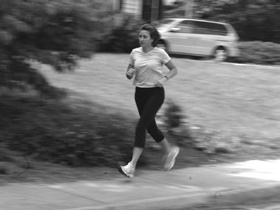 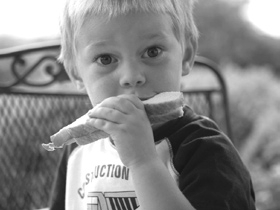 El niño comió. 	1) 	Ella está corriendo.	2) 	Nosotros no desayunamos. No. El niño está comiendo.	 	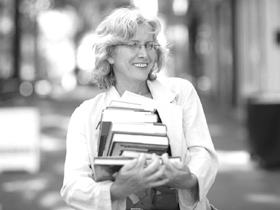 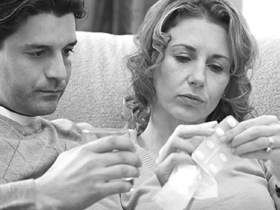 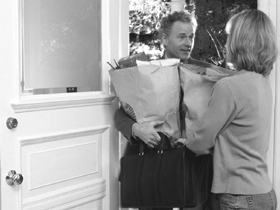 3) 	Él va al supermercado.	4) 	Ella fue a la biblioteca. 	5) 	Ellos van a la farmacia.Unidad 2, Lección 3, Ejercicio 1Sección 1. Empareja y escribe.  Sigue el modelo:primaria 	gerente 	alumno 	tienda 	niñomaestro   alumno 	1)	adulto	 	2)	empleado	 	3)	fábrica	 	4)	secundaria	 	Sección 2. Empareja.Sección 3. Escoge1) 	Ahora estamos en la universidad. Nosotros (a. era / b. éramos / c.somos) alumnos en la misma escuela  secundaria.2) 	Yo (a. enseño  / b. enseñaba / c. enseñé) música. Ahora trabajo en un banco.3) 	Cuando era niño, él ( a. juega / b. está jugando / c. jugaba) fútbol.4) 	Su pelo (a. era / b. es / c. fue) rubio. Ahora es negro.5) 	Yo (a. nado / b. nadaba) en la playa. Ahora (a. estoy nadando  / b. nadé /c. nado) en el lago.6) 	¿(a. Comías / b. Comes / c. Estás  comiendo) arroz cuando vivías en China?  Unidad 2, Lección 3, Ejercicio 2Sección 1. Subraya la palabra que no pertenece.Sección 2. Subraya y escribe.  Sigue el modelo:De niños, Abel  y Sergio   tenían  (tienen  / tenían) un gato.1) 	Mi hermana  	(cocino / cocinaba) en su casa.2) 	Mamá nos   	(ayudó / ayudaba).3) 	Papá  	(llegó / llegaba) muy cansado del trabajo todos los días.4) 	Mamá le  	(está cocinando  / cocinaba) huevos todos los viernes.5) 	Nuestra familia  	(tengo / tenía) mucho dinero.Sección 3. Subraya.  Unidad 2, Lección 3, Ejercicio 3Sección 1. Sigue el modelo: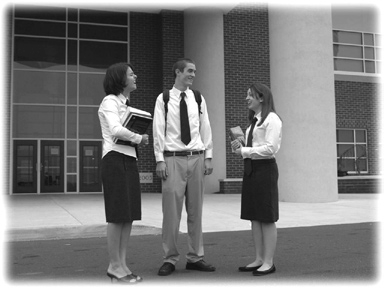 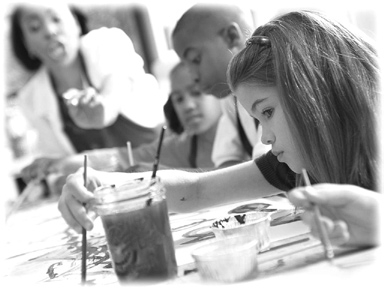 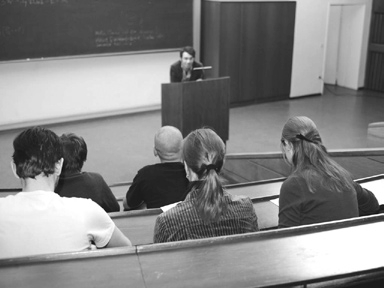   universidad 	1)	 		2)	 	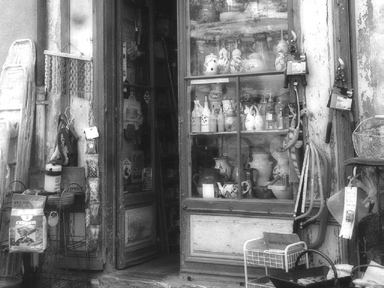 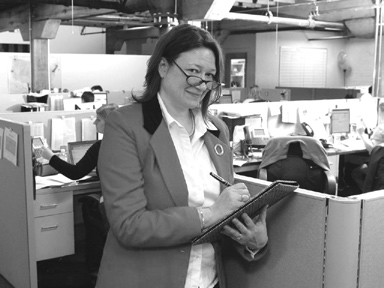 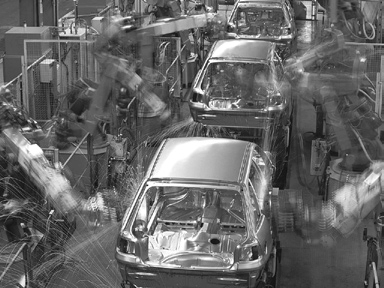 3)	 		4)	 		5)	 	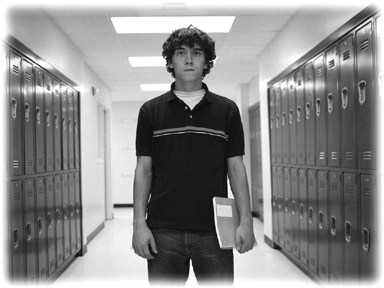 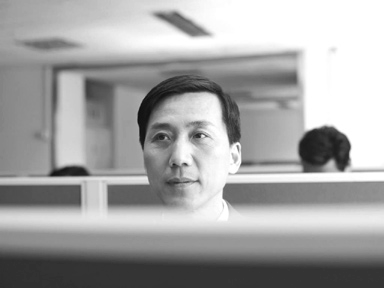 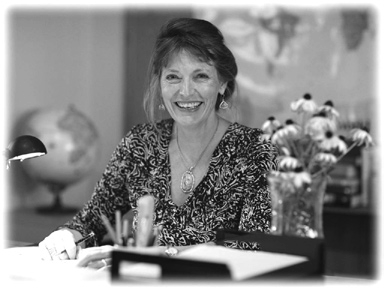 6)	 		7)	 		8)	 	Sección 2. Escribe. Sigue el modelo:Cuando eras niño jugabas fútbol, ¿cierto? (tenis) 	No, cuando era niño jugaba tenis. 	1) 	La mujer trabajaba en una tienda, ¿cierto? (oficina)2) 	Beatriz y Ana eran maestras de universidad, ¿cierto? (escuela  secundaria)3) 	A Víctor le daban muchos regalos para su cumpleaños,  ¿cierto? (nada)4) 	Nosotros teníamos tres gatos, ¿cierto? (cinco)  Unidad 2, Lección 3, Ejercicio 4Sección 1. Escribe la historia de Viktor.  Viktor vivía en una casa, ahora vive en un apartemento. 	Sección 2. Ahora / antes.  Sigue el modelo:Ella está en China.  Ella estaba en China.1)	Estamos en la playa.  	2)	Están sucios.  		3)	Son verdes.  	4)	Tiene pelo rubio.  		5)	Soy bajo.  	6)	Tienes hambre.  		7)	Estamos enfermos.  	8)	Los hombres tienen sed.  		9)	La niña está cansada.  	  Unidad 2, Lección 4, Ejercicio 1Sección 1. Subraya y escribe.  Sigue el modelo:Cuando yo estaba en China, yo 	enseñé 	ingles. (estoy enseñando  / enseñé  / enseñaba)1)   Cuando yo estaba en Rusia, yo  	un sombrero. (compro   / estoy comprando  / compré)2)   Cuando estábamos en la playa,  	sol y calor. (hacía / hace  / hicieron)3)   Nosotros  	cuando estábamos en Barcelona. (comemos / comimos / estamos comiendo)4)   Él me  	un correo electrónico cuando estaba en el aeropuerto. (está escribiendo /escribe  / escribió)5)   Cuando mi amiga  	estudiando en Italia me escribió cartas. (estaba  / está  / estaban)6)   Ellos  	árabe cuando vivían en Egipto. (estudian / están  estudiando / estudiaron)7)   Hacía frío cuando ellos  	en las montañas. (estaba  / estaban  / están)8)   Nosotros  	a Beijing cuando éramos alumnos. (vamos / fuimos)9) 	Yo  	en la escuela  primaria cuando vivíamos en Nueva York. (estudiaba / estudié / estudiaban)Sección 2. Escribe.jabón 	medicamentos	suéter 	paraguas 	agua 	sándwich1)  A: Tengo frío.B: ¿Quisiera un  	?3)  A: Tengo sedB: ¿Quisiera un poco de  	?5)  A: Está lloviendo.B: ¿Quisiera un  	?2)  A: Estoy enferma.B: ¿Quisiera algunos  	?4)  A: Tengo hambre.B: ¿Quisiera un  	?6)  A: Tengo las manos sucias.B: ¿Quisiera  	?  Unidad 2, Lección 4, Ejercicio 2Sección 1. Empareja.Sección 2. Escribe y / o / pero.1) 	Comí un sándwich  	una manzana.2) 	¿Quisiera arroz  	pan?  Quisiera un poco de pan.3) 	Fuimos a las montañas  	a la playa.4) 	¿Quisiera pagar con dinero en efectivo  	tarjeta?5) 	Cuando él era niño, no tenía un perro  	tenía un gato.6) 	¿Le gustaría jugar tenis  	golf?  Me gustaría jugar golf.7) 	La mujer miró la television  	escuchó  la radio.Sección 3. Escribe.Quisiera un poco de torta. 	Me gustaría un poco de té. No lo entendí, ¿puede  repetirlo, por favor?—  ¿Le gustaría un poco de café?—   	—  Sí, ¿le gustaría a usted un poco de café?—  Ah, no gracias,  	—  ¿Muy bien, quisiera torta o pan?—   	  Unidad 2, Lección 4, Ejercicio 3Sección 1. Escribe. Sigue el modelo:Compré los medicamentos   cuando fui a la farmacia. 	1)	Cuando fuimos al bosque   	2)	El tren salió cuando   	3)	Cuando usted era un bebé   	4)	El hombre trabajaba en un restaurante cuando   	5)	Hacía sol   	6)	Ellos jugaban al fútbol   	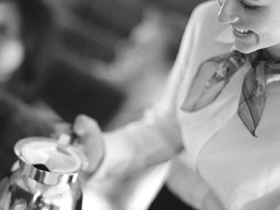 Sección 2. Escribe. Sigue el modelo: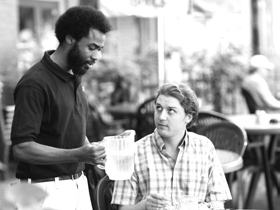  ¿Quisiera un poco de agua?1)	 		2)	 	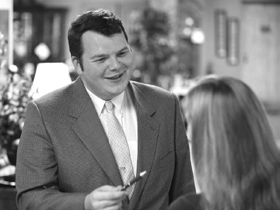 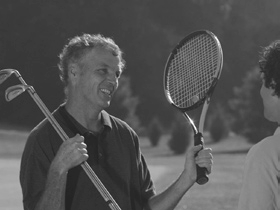 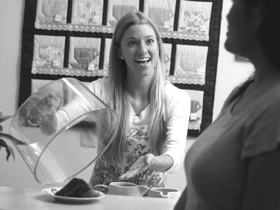 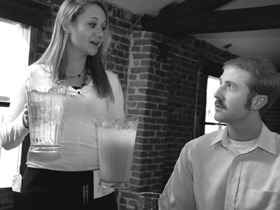 3)	 		4)	 		5)	 	 Unidad 2, Lección 4, Ejercicio 4Sección 1. Lee.Me llamo Roberto. Soy doctor. Vivo en Nueva York ahora, pero antes vivía en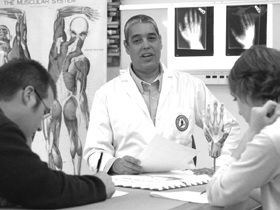 Barcelona. Cuando vivía en Barcelona, yo trabajaba en un hospital.  Ahora trabajo en una universidad. Antes  yo tomaba  el autobús, pero ahora tengo un carro.Me llamo Sara. Soy maestra.El mes  pasado fui a Rusia.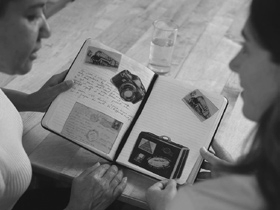 Cuando estaba  en Rusia,  hacía frío. Yo fui a las montañas y al bosqueen Rusia.  Me gustó Rusia.Me llamo Jane.Yo fui a los EstadosUnidos.  Yo era una alumna en la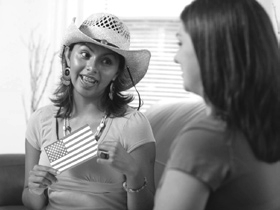 escuela  secundaria. Yo vivía en una casa con una familia.  Cuando estabaen los Estados  Unidos,  yo estudié inglés.Yo  no hablaba inglés,  peroahora hablo inglés.Sección 2. Ahora, escribe  Sí o No. Sigue el modelo:Sara es una alumna.  No.1)	Roberto vivía en Nueva York.  	2)	Jane era una alumna en los Estados Unidos.  		3)	Hacía frío cuando Jane fue a Rusia.  	4)	Roberto trabajaba en una universidad.  		5)	Jane hablabla inglés.  	6)	Sara no enseñó cuando ella fue a Rusia.  		7)	Roberto tiene un carro ahora.  	8) 	Sara fue a la playa y a las montañas cuando 	9) 	Jane vivía en una casa cuando estaba en estaba en Rusia.  			los Estados Unidos.  	Sección 3. Escribe.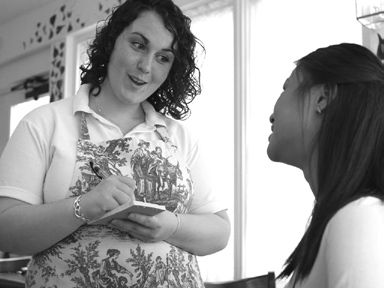 ¿Quisiera  leche o jugo de naranja? 	1) 	Lo siento. No la entendí.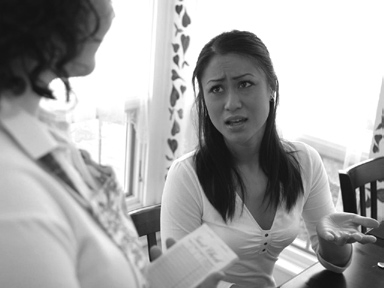 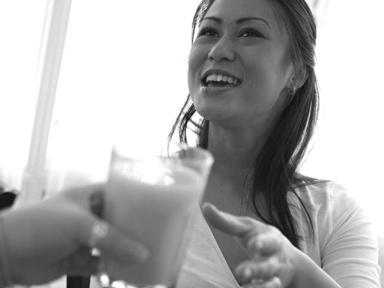 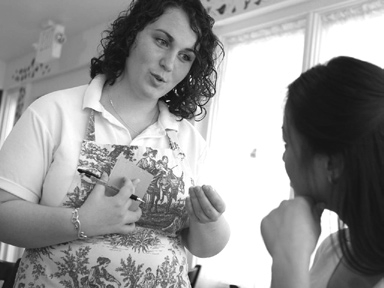 2)	 	Quisiera jugo de naranja.WorkbookCourse: Student’s Full Name:Date:❹⑤Modelo❶④1⑧❷2❿④3⑨❻4  El número cuatro está sobre el número cinco. 	1)2)3)4)1)cuadernotrenescritorio2)paradaestampillasoficina de correos3)sobredebajoayer4)periódicoavióndiccionario5)bolígrafocorreo electrónicocomputadora1)matemáticashayhistoria2)visitamoscienciaespañol3)inglésartedisculpe4)desayunarseñalir5)nosteyolunesmartesmiércolesjuevesviernes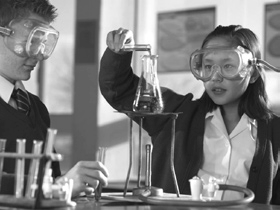 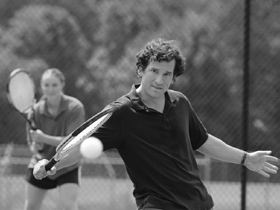 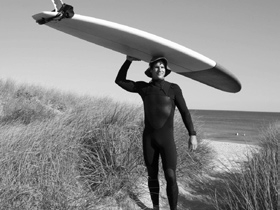 1)El lunes pasado la mujer   	2)   El martes pasado los muchachos   	3)El miércoles pasado el hombre   	4)   El jueves pasado él   	5)El viernes pasado él  	1)Yo tomaba el autobús.  	A. Ahora ella trabaja en una oficina.2)Mamá trabajaba en una panadería.  	B. Ahora está canoso.3)Los calcetines eran blancos.  	C. Ahora es un hombre.4)Nosotros vivíamos en Moscú.  	D. Ahora son maestras.5)Su pelo era negro.  	E. Ahora tengo un carro.6)Él era un bebé.  	F. Ahora tengo un gato.7)Las niñas eran alumnas.  	G. Ahora vivimos en Nueva York.8)La mujer iba a la librería.  	H. Ahora escribe  un correo electrónico.9)Yo tenía un perro.  	I. Ahora son rosados.10)El gerente escribía cartas.  	J. Ahora va a la biblioteca.1)universidadescuela  secundariagerente2)fábricaoficinaprimaria3)gerentemaestroempleados4)eravivíaestoy5)escuelaadultoniño1)Yo era una alumna, pero ahoraA. soy una maestra.2)Cuando era un niñoA. él está viviendo en un apartamento.B. enseñaba. C. enseñé.B. él vive en un apartamento. C. él vivía en un apartamento.3)Ellos tomaban el autobús, pero ahora4)Mi madre me leía librosA. ellos caminan.B. ellos están  caminando. C. ellos caminaron.A. cuando  era un niño. B. cuando  soy un niño. C. cuando  fui un niño.5)Cuando estábamos en la escuela  primaria6)Ahora, mi padre me escribe correo electrónico, peroA. estamos estudiando matemáticas. B. estudiamos arte.C. estudiábamos historia.A. él me escribía cartas. B. él me escribe  cartas.C. él me está escribiendo cartas.Viktor: 10  añosViktor: ahora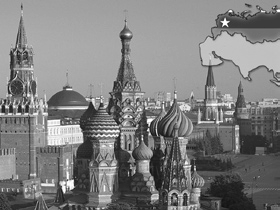 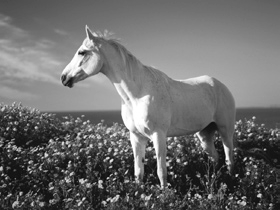 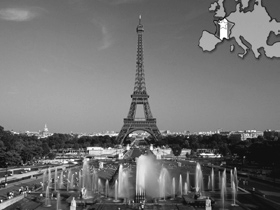 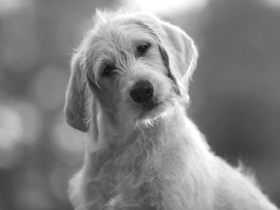 1)¿Tu madre te dio el libro? 	Este es mi hijo.2)¿Cuándo lo compraste? 	Sí, por favor.3)¿Quién es esta persona? 	No, yo compré  el libro.4)¿Quisiera un poco de café? 	Lo compré  cuando  fui a la librería.5)¿Quisiera usted café o té? 	Sí, hablo inglés.6)¿Habla usted inglés? 	Quisiera té.